Offertory CollectionsMay 2, 2021                             $9,392.00May 9, 2021                             $7,455.00May 16, 2021                           $5,783.00May 23, 2021                           $May 31, 2021                           $Total direct deposits             $               Total for month                       $22,630.00Offertory budget goal per month   $44,250.00Weekly goal                                          $10,211.54Under for three weeks                 ($8,004.62)     Budget Goal Year-to-date              $479,942.38  Sunday Collection year-to-date   $476,032.00Under Budget year-to-date           ($3,910.38)    PLEASE PRAY FOR THE SICK A NEW Church Pictorial Directory!!Our last Church Pictorial Directory was in 2013, and last year the usual company, LifeTouch, went out of business. Another company, Universal Church Directory, very similar to LifeTouch (well established, good product, free to get photo taken, complimentary 8x10 and directory, etc.) is able to help us put together a directory for this year! Please consider signing up by reserving a timeslot for your family as soon as possible!Photography Days available:Wednesday, June 2 – 2pm to 8:30pmThursday, June 3 – 2pm to 8:30pmFriday, June 4 – 2pm to 8:30pmSaturday, June 5 – 10:30am to 4:00pmShould these June days not work, a two-day August Session is available:Monday, August 30 – 2pm to 8:30pmTuesday, August 31 – 2pm to 8:30pmTo schedule, see bulletin insert for more details:ONLINE (beginning now!) – www.ucdir.com (click: photography appointment schedule login; code = mo117, password = photos)IN PERSON – (beginning now in the Parish Office, or in May after Masses)PHONE – Call Universal @ 1-888-742-5823If you have more than 6 family members, please schedule two consecutive timeslots.Please spread the word to all of our Parishioners to participate in this great opportunity to come together as a family!There is no cost to you but you will have the opportunity to purchase any additional prints.  Capital CampaignTotals as of March 30, 2021Pledged - $367,131.49Goal - $500,000.00Pledges received - $$270,163.45Thank you!!!  Your generous support helps us to move forward to keep improving our campus.  ****************40th Ordination Anniversary CelebrationWhat – A 40th Ordination Anniversary for Father Hartley carry in lunch and celebrationWhere – The Knights of Columbus Hall in Montgomery CityWhen – Sunday May 30th at 12:00 noon Father Hartley’s address is 307 N. Walker St., Montgomery City, MO  63361-1745****************Bishop McKnight’s May prayer intention for our Local Church is: “May we honor the Blessed Virgin Mary, our spiritual mother, this month by our support in charity for all mothers who struggle in poverty to raise their children.”************School News  GOALS for our Catholic SchoolsContributing to the Evangelizing Mission of the ChurchBeing Distinguished by Academic Excellence Becoming affordable and accessible to familiesLooking AheadMay 25 - FUN DAYMay 26 - Last day of school/Dismissal after Mass and awardsCongratulations to Our Newest SMS AlumniWe congratulate the following students for completing all requirements of the Diocese of Jefferson City to earn a diploma from St. Mary School:  Addison Kate Barringhaus, Hannah Lynn DeMint, Finn Sterling Johnson, Kaitlyn Claudia Monnig, Nathan David Prentzler, Caroline Elizabeth Stallman, Canaan Victor Suttner, Anthony Joseph Westhues, and Alayna Ann Witte. They were a great group to work with and we welcome them as the newest members to the SMS Alumni.  ***********************St. Joseph Alumni BanquetThe annual St. Joseph Alumni Banquet will be held on May 29, 2021 at the St. Joseph School gym in Salisbury, Mo.  For further information, contact Gary Stallman at 660-338-2089.Summer Vacation – by Fr. DuncanSummer is often a time of travel and vacation for many, and rightly so. Leisure, rest, and recreation are important parts of what it means to be human as healthy “recreation” should be viewed in terms of “re-creation.” This biblical view goes all the way back to Genesis, recognizing that our God, the Trinity, rested on the Seventh Day. Healthy recreation and vacation time still very much includes prayer, because we cannot take a “vacation from our vocation.” Our fundamental vocation is to grow in holiness no matter if you are 7 years old or 77 years old. We cannot live out (or discern) our particular vocation well if we aren’t living out our fundamental call to holiness. This is why it is imperative that we make it to Holy Mass, even when we are traveling or on vacation. Missing Holy Mass, without grave cause, is a Mortal Sin. It is always a good idea to plan ahead! Some families that I know really well have provided me with some of their best-practices:Research a list of Roman Catholic Churches along your route, at your final destination, or nearby. Take the opportunity to see the beauty of the Catholic faith community in other local parts of the country. Some of the Church buildings themselves are pretty incredible.Get out of your comfort zone - depending upon your location, you might want to choose to go to Holy Mass in another language: Spanish, French, Latin, etc. As long as it’s a Catholic Church in communion with Rome, this can be a great opportunity to experience the universality of the Catholic faith - even though we may not fully “understand” the words that are spoken. Use www.masstimes.org as a resource, but always remember to verify the Mass times. As we know locally, Mass times can and do change based on a number of factors - shortage of Priests, switching to a summer schedule, temporary change, etc. It is always good to verify Mass times through a parish website, parish bulletin, calling the local parish, or sending them a quick email. A little planning ahead will potentially save some headaches.Make a church visit part of your vacation itinerary. There are some beautiful historical churches in many parts of the country. Learn about the incredible early roots of our faith in America! Stop by to tour, to pray for a little bit, to light a candle, to teach your kids!This list is by no means exhaustive so if you have creative ideas to make Prayer, Holy Mass, and our faith part of a vacation, share them with someone you know who is going on a trip!Let us commit to keeping prayer apart of our vacations, that we may resist taking a “vacation from our vocation.” I ran across this wonderful prayer from CatholicPrayerCards.org, a “Prayer for a Good Vacation” that you might find beneficial in your travels, something that can be prayed together daily as a family!Heavenly Father, when your work of creation was complete, you rested. Lord, during my vacation from the cares and burdens of everyday life, please renew me physically, mentally, and spiritually. Help me to slow down and take delight in your magnificent creation and in all those I’ll share this time with. Help me to embrace this period of leisure and regain strength to continue my journey through life. By leaving my work behind for these days, may I focus my gaze on you, and reflect on what is important in life. Remind me to pray each day since I’m taking this vacation with you, not away from you. May you keep me safe in my travels and protect me from all harm. May I be revitalized and refreshed so I may return to carry out my daily responsibilities with joy and newfound enthusiasm. Amen. 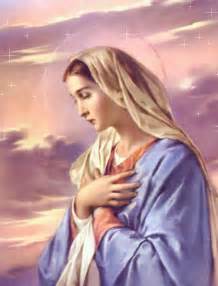     St. Mary Church421 Third StreetGlasgow, MO  65254email:parishoffice@stmarysglasgow.orgwebsite:  www.glasgowstmary.comFacebook: St. Mary Church, Glasgow, MoMission StatementWe, the members of St Mary Parish, profess, practice, and proclaim our faith in Jesus Christ through word, sacraments, education and service.Parochial Administrator .….……   Fr. Joshua DuncanSchool Principal …..…….……....   Mr. Kent J. Monnig Parish,Bookkeeper/Secretary……Wanda FuemmelerSchool Office ………………...…….660-338-2258Confessions:Saturdays 4:00 – 5:15 pmParish Office Hours: Mon, Tues, Thurs. 8 a.m. -3 p.m...660-338-2053    St. Mary Church421 Third StreetGlasgow, MO  65254email:parishoffice@stmarysglasgow.orgwebsite:  www.glasgowstmary.comFacebook: St. Mary Church, Glasgow, MoMission StatementWe, the members of St Mary Parish, profess, practice, and proclaim our faith in Jesus Christ through word, sacraments, education and service.Parochial Administrator .….……   Fr. Joshua DuncanSchool Principal …..…….……....   Mr. Kent J. Monnig Parish,Bookkeeper/Secretary……Wanda FuemmelerSchool Office ………………...…….660-338-2258Confessions:Saturdays 4:00 – 5:15 pmParish Office Hours: Mon, Tues, Thurs. 8 a.m. -3 p.m...660-338-2053    St. Mary Church421 Third StreetGlasgow, MO  65254email:parishoffice@stmarysglasgow.orgwebsite:  www.glasgowstmary.comFacebook: St. Mary Church, Glasgow, MoMission StatementWe, the members of St Mary Parish, profess, practice, and proclaim our faith in Jesus Christ through word, sacraments, education and service.Parochial Administrator .….……   Fr. Joshua DuncanSchool Principal …..…….……....   Mr. Kent J. Monnig Parish,Bookkeeper/Secretary……Wanda FuemmelerSchool Office ………………...…….660-338-2258Confessions:Saturdays 4:00 – 5:15 pmParish Office Hours: Mon, Tues, Thurs. 8 a.m. -3 p.m...660-338-2053    St. Mary Church421 Third StreetGlasgow, MO  65254email:parishoffice@stmarysglasgow.orgwebsite:  www.glasgowstmary.comFacebook: St. Mary Church, Glasgow, MoMission StatementWe, the members of St Mary Parish, profess, practice, and proclaim our faith in Jesus Christ through word, sacraments, education and service.Parochial Administrator .….……   Fr. Joshua DuncanSchool Principal …..…….……....   Mr. Kent J. Monnig Parish,Bookkeeper/Secretary……Wanda FuemmelerSchool Office ………………...…….660-338-2258Confessions:Saturdays 4:00 – 5:15 pmParish Office Hours: Mon, Tues, Thurs. 8 a.m. -3 p.m...660-338-2053    St. Mary Church421 Third StreetGlasgow, MO  65254email:parishoffice@stmarysglasgow.orgwebsite:  www.glasgowstmary.comFacebook: St. Mary Church, Glasgow, MoMission StatementWe, the members of St Mary Parish, profess, practice, and proclaim our faith in Jesus Christ through word, sacraments, education and service.Parochial Administrator .….……   Fr. Joshua DuncanSchool Principal …..…….……....   Mr. Kent J. Monnig Parish,Bookkeeper/Secretary……Wanda FuemmelerSchool Office ………………...…….660-338-2258Confessions:Saturdays 4:00 – 5:15 pmParish Office Hours: Mon, Tues, Thurs. 8 a.m. -3 p.m...660-338-2053    St. Mary Church421 Third StreetGlasgow, MO  65254email:parishoffice@stmarysglasgow.orgwebsite:  www.glasgowstmary.comFacebook: St. Mary Church, Glasgow, MoMission StatementWe, the members of St Mary Parish, profess, practice, and proclaim our faith in Jesus Christ through word, sacraments, education and service.Parochial Administrator .….……   Fr. Joshua DuncanSchool Principal …..…….……....   Mr. Kent J. Monnig Parish,Bookkeeper/Secretary……Wanda FuemmelerSchool Office ………………...…….660-338-2258Confessions:Saturdays 4:00 – 5:15 pmParish Office Hours: Mon, Tues, Thurs. 8 a.m. -3 p.m...660-338-2053St. Joseph’s (Fayette)  ScheduleTuesday …………….Mass  6:00 PM        Confessions  5:15 to 5:45PM             Sundays……..………Mass  8:30 AM        Confessions  7:45 to 8:15 AMSt. Joseph’s (Fayette)  ScheduleTuesday …………….Mass  6:00 PM        Confessions  5:15 to 5:45PM             Sundays……..………Mass  8:30 AM        Confessions  7:45 to 8:15 AMSt. Joseph’s (Fayette)  ScheduleTuesday …………….Mass  6:00 PM        Confessions  5:15 to 5:45PM             Sundays……..………Mass  8:30 AM        Confessions  7:45 to 8:15 AMMASS SCHEDULEMASS SCHEDULEMASS SCHEDULE Sun. May 23Mass 10 am Sun. May 23Mass 10 amDanny Meyer†Tues. May 25Tues. May 25FAYETTE MASSWed. May 26Mass 8:15 amWed. May 26Mass 8:15 amJason Rook†Thurs May 27Mass 8:15 amThurs May 27Mass 8:15 amDavid Himmelberg†Fri. May 28Mass 8:15 amFri. May 28Mass 8:15 amBetty Guillory & family†Sat. May 29Mass 5:30 pmSat. May 29Mass 5:30 pmConfirmation CandidatesSun. May 30Mass 10 amSun. May 30Mass 10 amPeople of St Mary & St Joseph ParishSat. May29 5:30 PM – RosaryHost TeamLectorEO MinistersChoirServersSun. May 3010:00 AM  RosaryHost TeamLectorEO Ministers                                                                                                                                                                                                                                                                                                                                                                                                                                                                                                                                                                                              ChoirServersJamie ThiesJenna Lee FamilyJanet HimmelbergJim HackmanJenna Lee (loft)Kathy MonnigGeorge & AJ WesthuesCheryl AdamsGary & Peggy FuemmelerDebbie JohnsonCheryl AdamsKent Monnig (loft)Volunteers NeededKaitlyn & Addisyn Monnig     Ella Marie Wilson    Cindy Wilson Hall                  Dena Fitzgerald                                 All Military personnel    And their families             Nursing Home     Residents      Nina Bell Schafer   Suzanne Freese    Catherine Schaefer   David F. Monnig   Dr. W.G. Marshall   Sister Jania Keogh   Marian Sellmeyer   Billy Sickman   Nellana DeGraff   Sophia Friedrich   Dorothy Colvin   Karen Gebhardt   Blake Manken   Cindy Crowley   Stacy Senor   Jeff Norris   Betty KingJason MonnigBernie KorteByron StalloLayla Johnson Sam AudsleyAll Shut InsTony MonnigGreg LarmJohn MurphySheila & Herb SellmeyerMary McCoyMary Kay NollGwen BrandEmmett Schroeder SappLucille VoseMargie LewisDaniel StallmanInez WachterDoris GibbsRhonda HammonsKevin PerryTony Holt